The Ultimate Guide To Using Color Psychology In Marketing + Free Color Schemes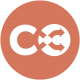 By Guest Author on April 18, 2016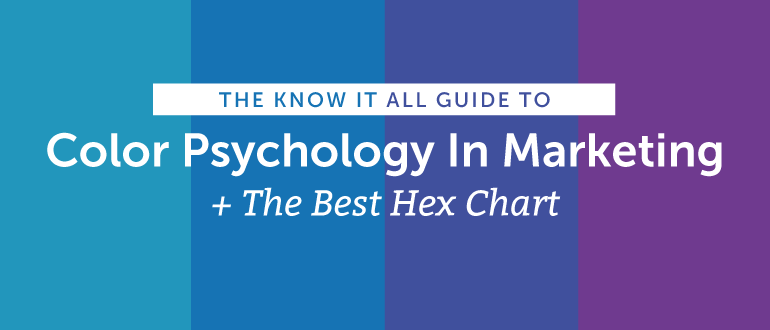 In content marketing, color is an emotional cue.In an ocean of content marketing, color can help yours stand out.It’s what gets your audience to see what you want them to see, feel what you want them to feel, and to do what you want them to do. Which hues you choose can also affect usability and whether content is readable it or not. This is what makes understanding color psychology so important for the success of your content.However, poor color choice can also negatively change the impact of your message. Get it wrong, and your great content and your amazing call to action will be easily ignored. Even NASA is concerned about color; enough so that they provide free online resources to help non-designers choose just the right shades.After reading this post, you’ll understand basic color theory and psychology. Plus, we’ve included a free hex color chart to make picking the right colors with easy with any design tool.Understanding Color TheoryThe Basics of Color Theory			Understanding Contrast and ColorChoosing Color CombinationsThe Psychology Of Color In MarketingThe Meanings of Color				Gender Preferences in ColorTesting Your Best Colors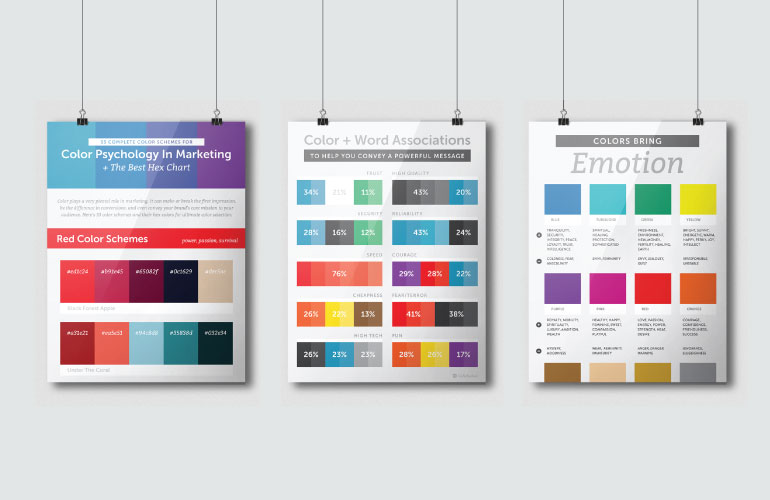 Let’s Start With The Basics Of Color TheoryUnderstanding how color works isn’t just for artists dipping their hands into paint and pigments all day long. Anyone in content marketing needs to understand the basics of color theory because no matter what you are using color in your content.Primary ColorPrimary colors are the three colors that make all other colors. They are red, blue, and yellow. These three colors can be used to create the next level of colors, called the secondary colors.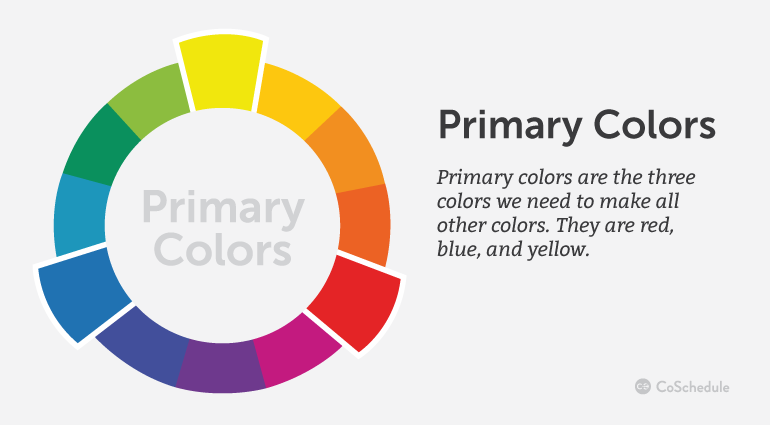 Exceptions, of course, abound when it comes to talking about primary colors. If you’re talking color theory in regards to light, your primary colors would be cyan, magenta, and yellow. Let’s not forget CMYK for print and RGB for screens or monitors. And, when mixing paint, it matters what particular pigment you’re using to get that red in order to come up with the proper new color. But let’s keep this simple and stick with red, blue, and yellow.Secondary Color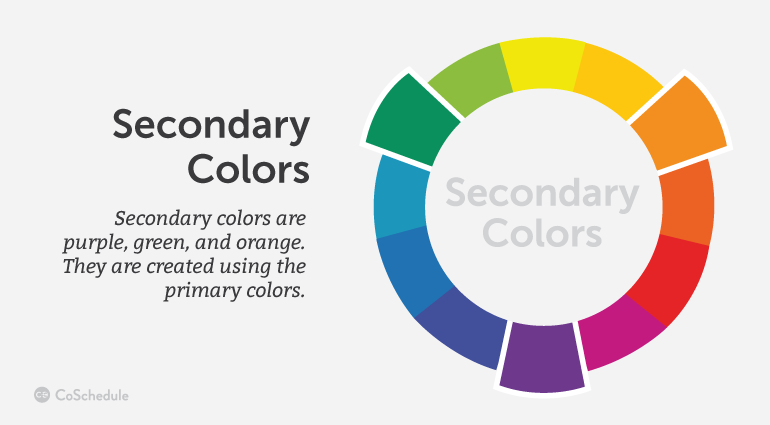 Secondary colors are purple, green, and orange. They are created using the primary colors. If you look on the color wheel, you’ll find the secondary colors in between two primary colors.red + blue = purple	blue + yellow = green	red + yellow = orangeTertiary Color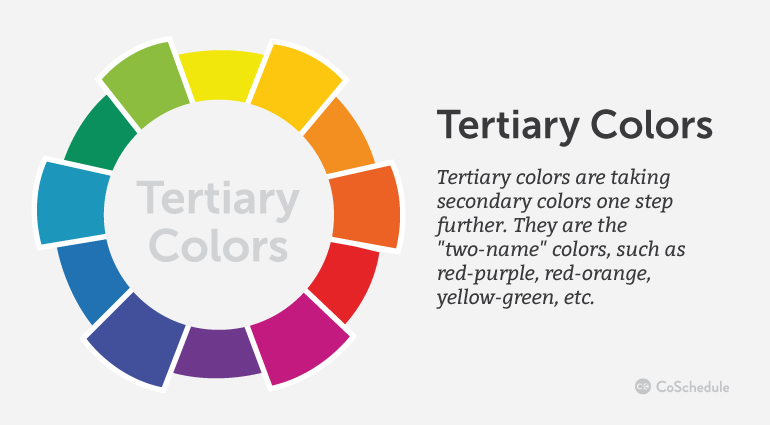 Tertiary colors take secondary colors one step further. They are the “two-name” colors, such as red-purple, red-orange, yellow-green, etc. They are created by adding more of one primary color than the other creating not a true secondary color. It ends up being closer to the primary color.Pure Color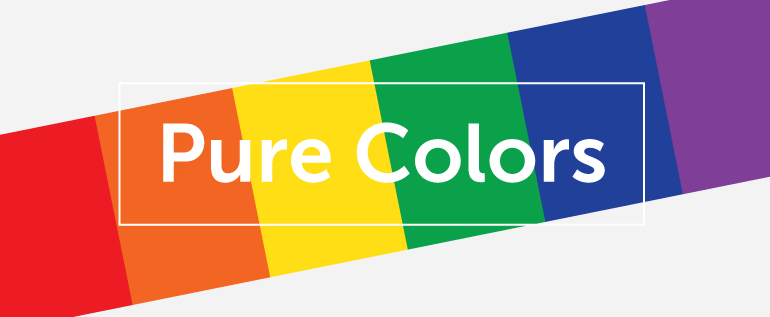 Primary, secondary, and tertiary colors, without the addition of white, black, or a third color, are pure (or saturated) colors. They are intense, bright, cheery, and untainted colors.These are the colors of children’s toys, daycare decor, and summer clothes.Tints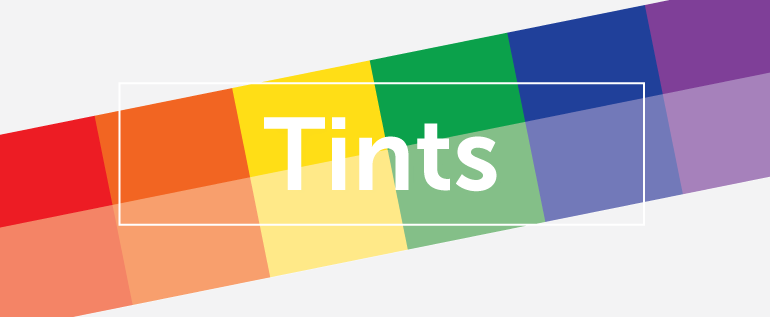 When white is added to a pure color, you get a tint. Some people refer to these as pastel colors. They are lighter and paler than a pure color, and not as intense. Tints range from slightly whiter to almost-white.Shades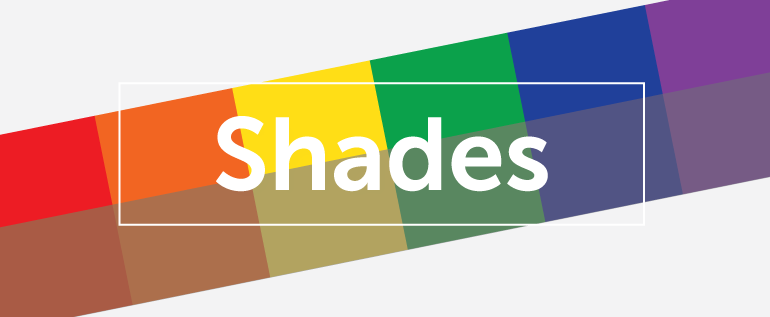 When black is added to a pure color, you create a shade. These darken and dull the brightness of pure colors, and range from slightly darker to almost black.Tones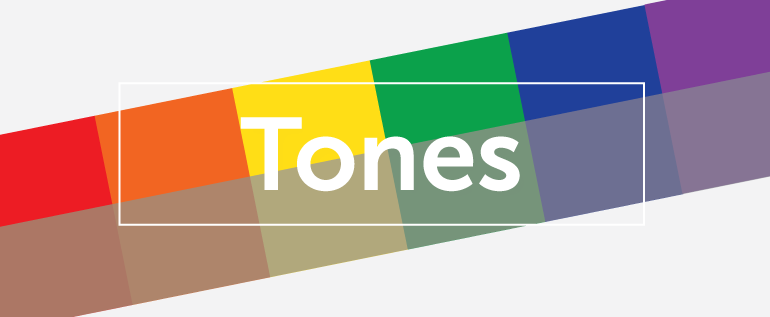 When gray (black + white) is added to a pure color, you create a tone. You often hear people saying that a color needs to be “toned down”, meaning it’s too intense and they want to drop the level of intensity.Adding black and white in different amounts to a color subdues the intensity quickly.The Completed Color WheelWhew! So there we have it: a complete color wheel with primary, secondary, and tertiary colors, plus their tints, shades, and tones. You can see how it all fits together on the color wheel below.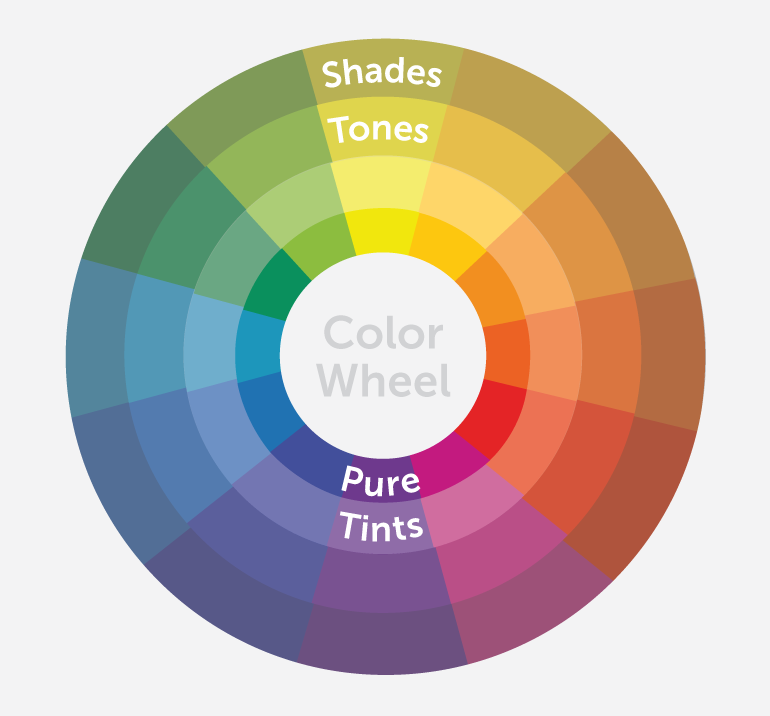 Cool colors are all on the left side of the wheel, in the blues and greens. The warm colors are all on the right side of the wheel, in the yellows and reds.Now that you understand color theory and the color wheel, you can start to use color purposefully in your content marketingUsing Contrast Correctly With ColorWhen it comes to color techniques, the use of contrast is particularly important, and it’s probably the one that will lead you to butt heads with your designer the most.Contrast is how one color stands apart from another. It’s what makes text or objects distinguishable from the background. High contrast is when colors easily stand apart from each other. Low contrast is when they don’t.Often, people assume a difference in color is what creates contrast, but that’s not true. You might have two colors that are completely different but have no contrast at all because their tone is the same. To test out your colors contrast, turn them into grayscale and review their contrast.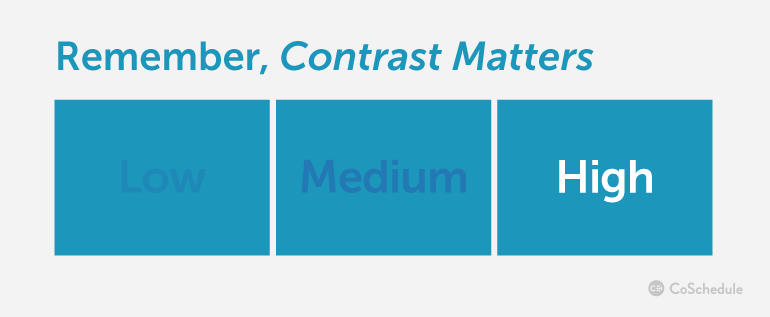 Colors, in their pure form, have inherent differences in how light and dark they are.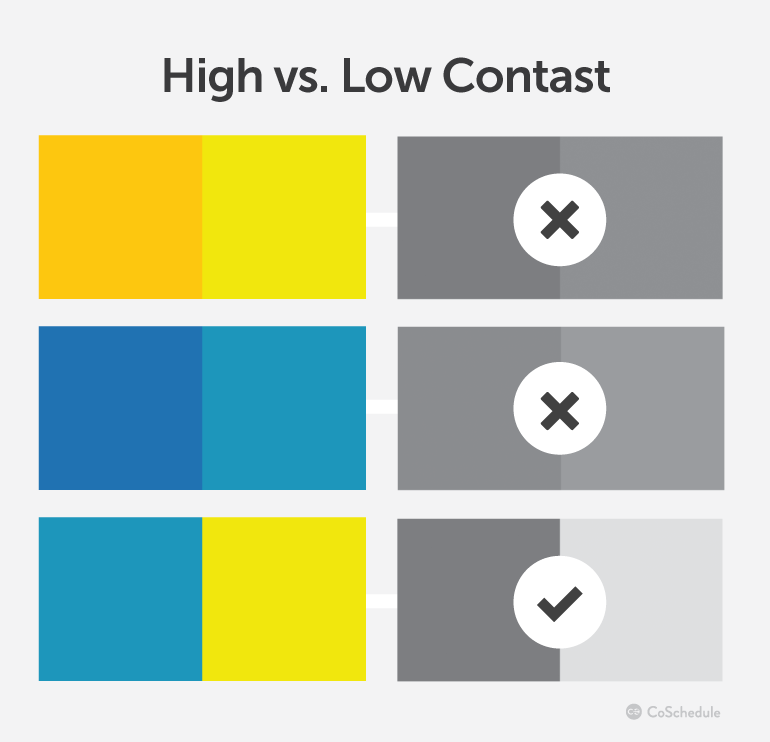 Yellow is bright, for example, while blue is darker. Yellow and orange have little contrast with each other, despite being different colors. When different colors have the same tone (level of gray as you just learned), they will not have much contrast, either. It isn’t enough to simply pick two different colors when making decisions about contrast.Using High And Low ContrastGenerally, high contrast is the best choice for important content, because it is most easily seen. Dark on light or light on dark–it’s the easiest to read. It might not be exciting, but it is readable.One word of caution, though: If everything is high contrast, nothing stands out and it’s tiring on the eye after a while. (e.g. Think of black computer screens with bright green text.)Designers often prefer low contrast techniques. They like to make things look beautiful, but beautiful isn’t always the best for readability. Tone-on-tone similar colored combinations are very popular and while their subtlety is quite attractive, they are also difficult for people to read.Pro Tip: Try to find the balance between beautiful color schemes, and legibility for optimal clarity in your visuals.In order to use similar colors, while getting the contrast you desire, create a color scheme with both complementary and analogous colors. What’s that? Let’s keep reading!Choosing Color CombinationsThe color wheel can help you choose great color combinations for your call to action button, your infographics, and your lead collection pop-up.Keeping your color combinations simple will help you in the long run.A study from the University of Toronto showed on how people using Adobe Kuler revealed most people preferred simple color combinations that relied on only 2 to 3 favorite colors.People like simplicity; it makes your content easier to understand if they don’t have to interpret it through many colors. And remember, color has meaning so each color adds or takes away from your message. Too many colors make for a confusing message. So how do you choose those 2 or 3 colors? The color wheel can help.Using Complementary (Opposite) ColorsComplementary color combinations make things stand out. Complementary colors are “opposite” colors. They are opposite of each other on the color wheel, meaning the one color they lack is that one opposite of them.They are geographically and color-wise the opposite, and provide a kind of visual tension because they are so opposed to each other. You might even notice that some of your favourite sport teams use complementary colors. From football to hockey, opposite colors are used for some great color combinations.Blue is the opposite of orange.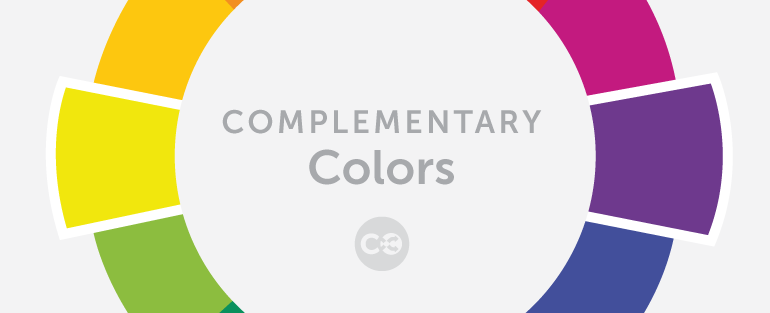 Red is the opposite of green.Yellow is the opposite of purple.Opposites attract!When the human eye sees a painting full of different kinds of greens, any bit of red is going to stand out amazingly well. Why?Because red is the opposite color of green. When the eye has been looking at a lot of the same color, it wants to see the opposite for a visual break. Using complementary colors is the easiest way to get something to stand out. Use them with caution to keep your content from being too visually jarring. You don’t want 50% orange and 50% blue because neither color wins and it causes distress to the eyes.Pro Tip: pick  a primary color as your main color, and then accent it with its complement color for more of a 7:3 ratio. This provides a beautiful color pairing, but also lets your eyes break on the opposite color.Let’s look at the CoSchedule homepage as an example. What colors do you see?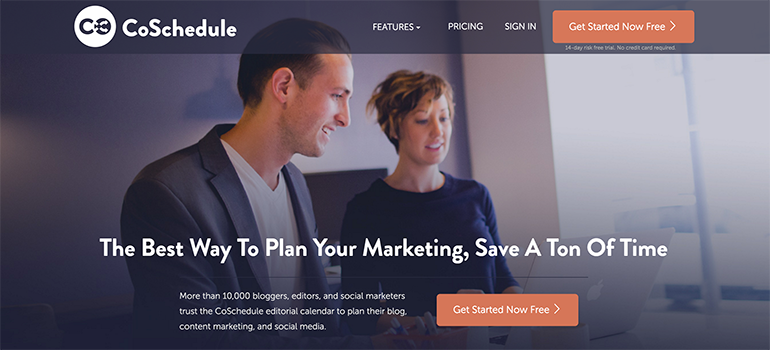 It’s mainly dark blue, but our most important button, the “Get Started Now Free” button, is orange. Orange is the opposite color of blue. In a sea of dark blue, your eye is going to naturally notice orange faster than any other color. We also ensured that the orange button contrasted from the dark blue to make it even more visually present.Caution: Addressing Color BlindnessA quick word of caution: Red and green, two complementary colors, present a sticky problem. Some people have color blindness and cannot distinguish between certain colors, and red and green are a common problematic combination.Colors with heavy amounts of red and green in them get bungled up, too. Did you know that Facebook is blue because Mark Zuckerberg is red-green colorblind? He sees blues the best.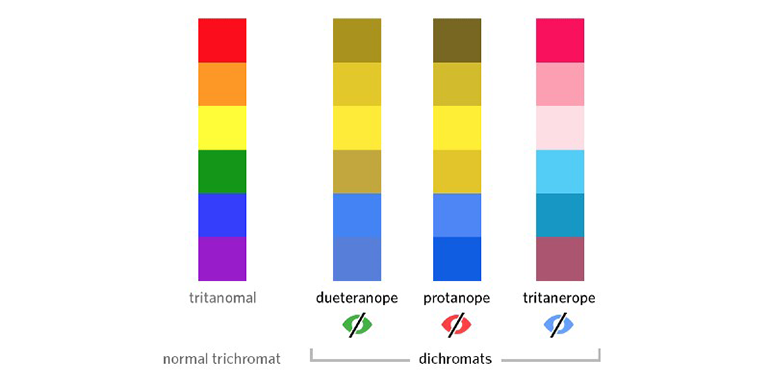 The above example shows the three types of color blindness: Deuteranope, protanope, and tritanope. Similar to Mark who sees blue best, it’s no wonder why blue is one of the more popular colors as it stretches even beyond color blindness.To help with color blindness when using complementary colors, remember there must be high contrast. Try to never use a color solely as the information source. Include text in graphs and infographics whenever possible as well.High contrast and additional text will ensure that even when color blindness is present, your visuals will be both readable and enjoyable to see.Using Split Complementary ColorsIf you want to use three colors instead of just two, using split complementary color schemes is a way to capitalize on the power of complementary colors but add a third color to your palette. To use it, you’ll choose one color as your base color, and then the two colors adjacent to its opposite.For example, if we decided to choose green as our main color, we’d look across the color wheel for its complementary color, red. Then, look to the two colors directly beside it. Now, we have green, red-orange, and red-purple for a perfect split complementary color scheme.A split complementary color scheme doesn’t have quite the same level of tension that a complementary color scheme does, but it’s still visually exciting for your eye. It also adds a level of variety to your color scheme that can be used in a very dynamic, meaningful way.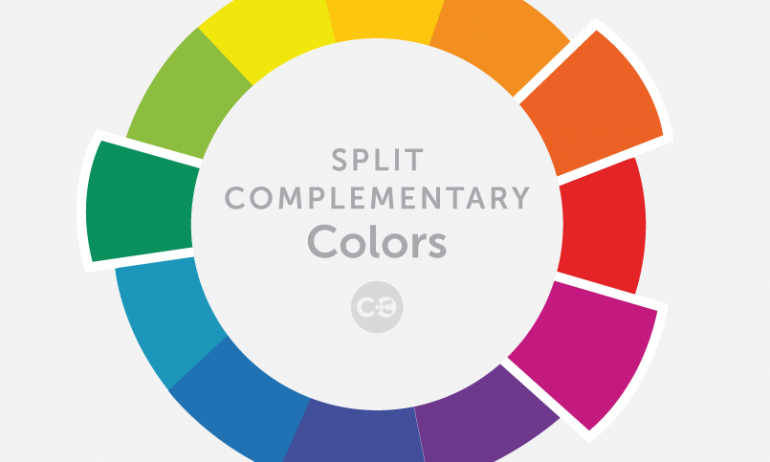 Using Analogous ColorsAnalogous colors sit next to each other on the color wheel. They are “related”, a kind of family of colors that creates pleasing and relaxed visuals. They aren’t jarring, opposite, or clashing. They also don’t stand out from one another. Analogous colors can create subtle and beautiful content, but you may need to add a complementary color to get any particular item to stand out.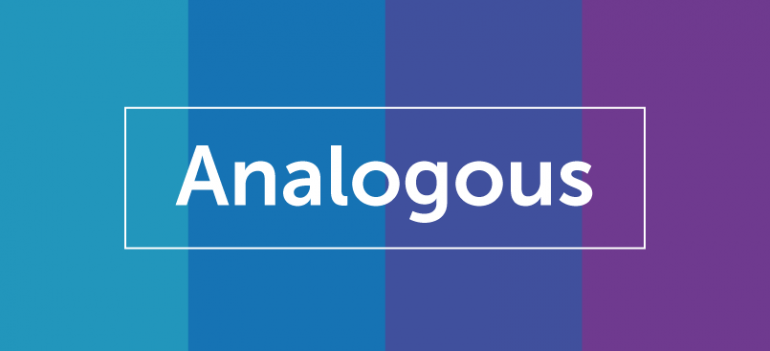 Using Monochromatic Colors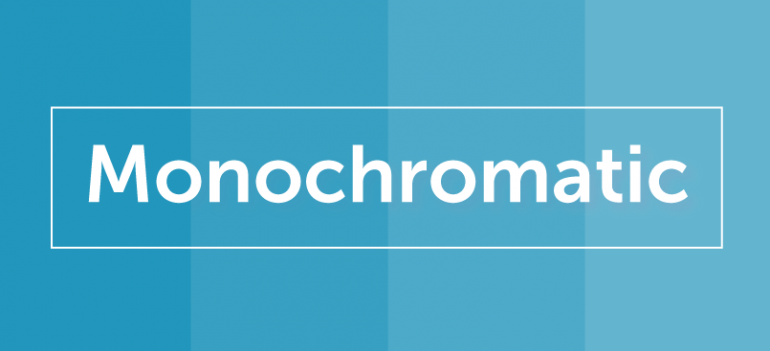 Monochromatic colors are a single color, with its tints, shades, and tones. They are even more soft and subtle than analogous colors since it’s a color palette based on one single color. Monochromatic colors work great when paired with a single complementary color. On the CoSchedule website, we use monochromatic blue colors with orange for the content we want to get noticed. Most designers—when using complementary colors—pair a rich collection of monochromatic colors with a single complementary color.Using Triangle, Rectangle And Square Colors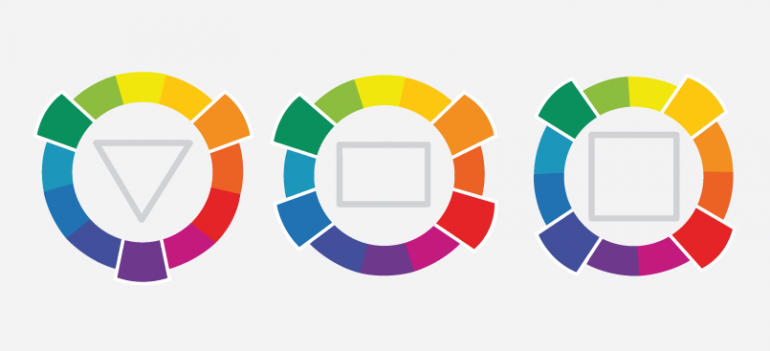 It isn’t difficult to create color combinations that stretch the boundaries of the easy power of complementary opposites and the related analogous and monochromatic palettes. All you need is a triangle, rectangle, and a square.A triangle (triad) is a color combination made of three colors that are evenly spaced around the color wheel.A rectangle (tetradic) is a color combination made of four colors that are made up of two complementary pairs.A square is similar to a rectangle palette, but the two sets of complementary pairs are colors evenly spaced around the circle.These three combinations can be visually noisy if you’re not careful. The best application is to use one color as the dominant color, and the others for highlighting content. The triangle combination is particularly vibrant; three is a “stable” number and using three colors is visually stabilizing.The Psychology of Colors in MarketingColor is an essential tool because it has an impact on how we think and behave. Color directs our eye where to look, what to do, and how to interpret something. It puts content into context. It helps us decide what’s important and what’s not. That’s precisely why, as a content marketer, you need to understand what colors mean to people.While color psychology has been studied and analyzed over time, the psychological impact of color is still moderately subjective.We don’t all react the same way to colors, as we all have previous experiences with colors from significant events, cultures, people, and memories. However, there are a few generalities about how people respond to color, and that’s what we’re going to look at.The Color Psychology of RedRed is a very powerful, dynamic color that reflects our physical needs whether to show affection and love, or to portray terror, fear, and survival. Red is also a very energizing color that can portray friendliness and strength, but can also be demanding and show aggression depending on its context.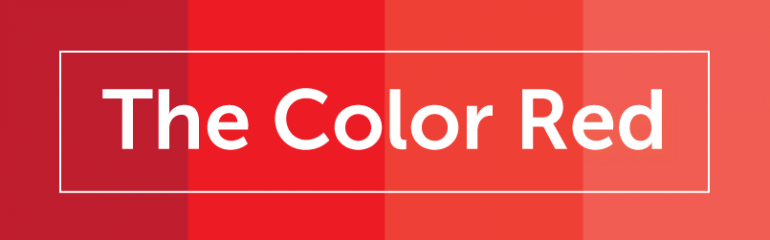 Overall, if you’re looking to have a really powerful presence or get someone’s attention fast, red is your go-to color. Just remember to use it sparingly to avoid the extreme negative reactions it can so easily awaken.Red is commonly seen: Stop lights, Valentine’s Day, and horror films.The Color Psychology of Orange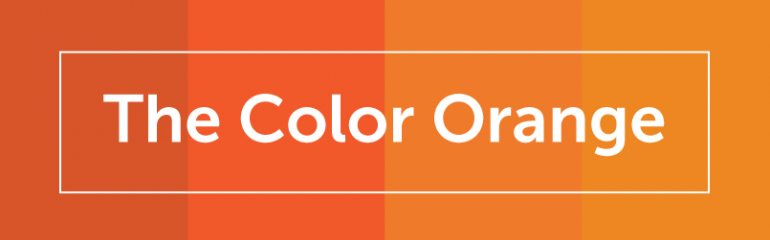 Orange has a very interesting psychological meaning as it combines red’s power and energy with yellow’s friendliness and fun. The mix makes orange a good representation of physical comfort in our warmth, food, and shelter. (It even stimulates our appetite so watch out if you’re hungry!)Orange is also known to be a color of motivation, lends a positive attitude, and general enthusiasm for life. Overall, orange is great for bringing comfort in tough times, and creating a sense of fun or freedom in your visuals.Orange is commonly seen: Fruits, sporting events, and board games.The Color Psychology of Yellow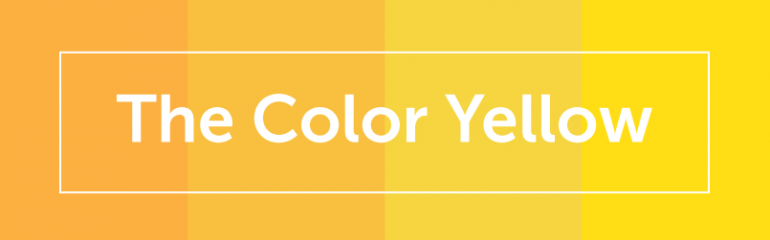 Yellow is the epitome of joy, happiness, cheerfulness, optimism—you name it. Anything happy is almost always yellow. The wavelength of yellow is particularly long, making it have one of the most powerful psychological meanings, while also being the easiest color to visibly see. (Did you know yellow is the first color infants respond to?)Whenever you need to lift someone’s spirits, increase their confidence, or provide inspiration, use yellow. However, avoid using yellow too much because it’s also known to make us more critical causing self esteem issues, fear, or anxiety. Find the right balance of yellow to motivate rather than bring others down.Yellow is commonly seen: Traffic crossings and signs, smiley faces, and window-front displays.The Color Psychology of GreenGreen is a color of balance and harmony. It lends us a clearer sense of right from wrong since green incorporates a balance of both the logical and emotional. Green is one of the most-seen colors in nature reflecting life, rest, and peace. It is also a sign of growth, whether that’s in a physical object like plants or in our income and wealth.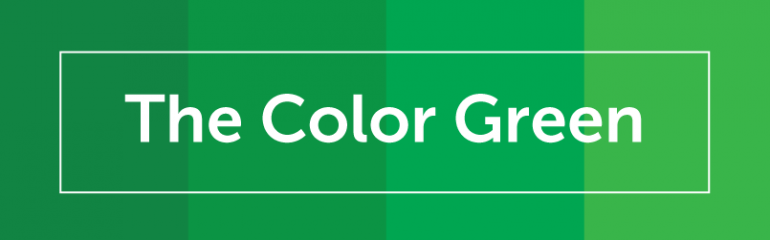 Overall, if you’re looking to portray health, rest, and to relieve stress, green is your color. While green does have minor negative aspects like over-possession and materialism, it has a more positive affect than most other colors. Green is commonly seen: Nature, economic exchange, health-based stores, and restaurants.The Color Psychology of BlueBlue is known for its trust and dependability. It’s reliable, responsible, and mentally soothing. For that reason alone, it’s one of the most-liked colors across the entire world. Unlike red, blue lends a more mental reaction rather than physical that allows us to destress, calm down, and think of the most ideal situation. Unfortunately, it also is one of the last colors to be seen, and can be perceived as distant, cold, or unfriendly if used it great amounts.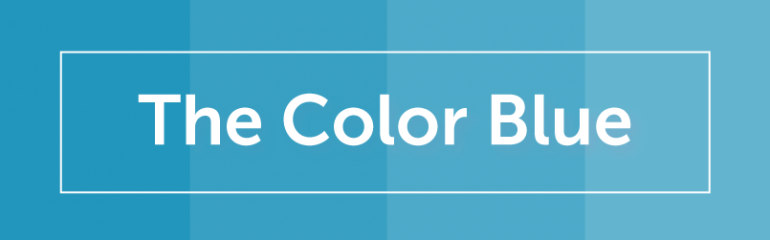 Overall, blue is a well-liked color that can bring a sense of calmness and trust when building relationships, especially in marketing. Blue is commonly seen: Workout facilities, hospitals, and spas.The Color Psychology of PurplePurple is most commonly known for its imagination and spirituality. It possesses the energy and power of red, with the stability and reliability of blue, making it a perfect balance between the physical and spiritual. Purple is often used to show luxury, loyalty, courage, mystery, and magic. It’s a very intriguing color as it soothes, but also presents space for mystery and new ideas. This is why creativity is most often associated with the color purple. When using purple, avoid using it too often as it can also cause too much introspection or distraction as thoughts begin to wonder. Purple is commonly seen: Magic shows, fairy tales, and luxury products.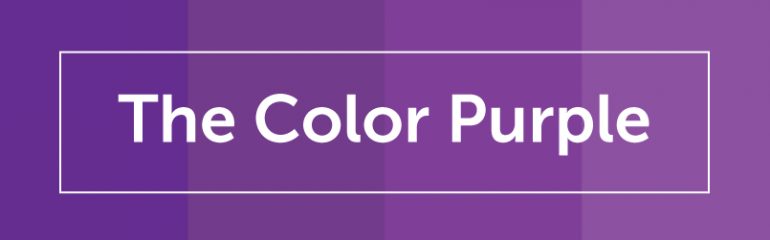 The Color Psychology of PinkPink is a softer, less intense version of red that creates a sense of compassion and unconditional love. While it’s a very physical color, it soothes rather than stimulates, making it a perfect color for caring, understanding, and nurturing those in need. Pink is a sign of hope. It is also known to be very romantic as it shows empathy and sensitivity. If too much pink is used, it can be very draining, show a lack of power, and even immature. Overall, pink can be a great counter-option to the color red when used appropriately.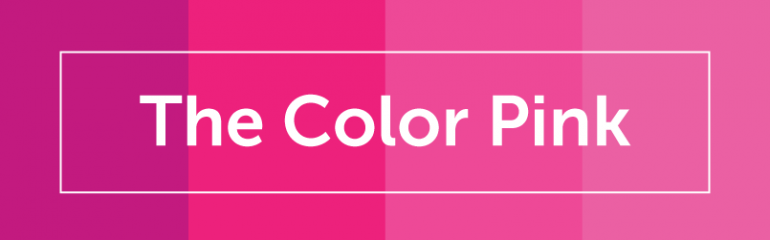 Pink is commonly seen: Cancer patients, little kid objects, and bathroom products.The Color Psychology of BrownBrown, while maybe not the most visual stimulating color, is a great sign of structure, security, and protection. Whether it’s family, friends, and material possessions, brown offers constant support.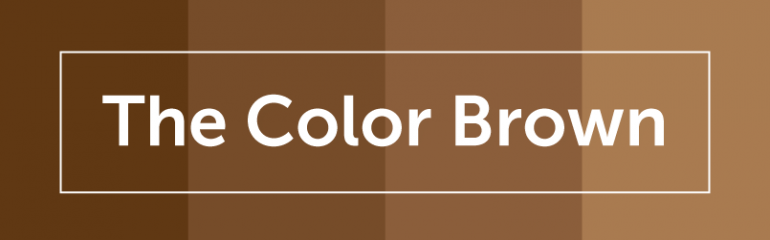 It’s also a very serious, down to earth color you can use where black might be too intense. The downfall to brown is that it’s the most safe color and can seem reserved, scheduled, and boring. Overall, use it when necessary, but don’t depend on it too heavily. Brown is commonly seen: Campgrounds, home furnishings, and coffee shops.The Color Psychology of GoldGold has quite a few different meanings depending on your culture. Across the world, though, gold consistently represents some variation of charm, confidence, luxury, and treasure. It also can have an element of friendliness, abundance, and prosperity that is naturally attractive. Too much gold, however, can seem egotistical, proud, and self-righteous. Similar to colors like brown and black, try to use gold more sparingly to highlight rather than be the main attraction.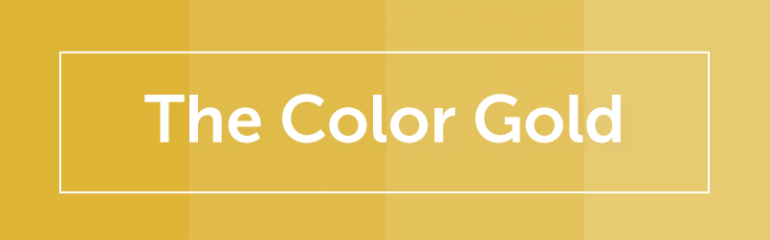 Gold is commonly seen: Luxury products, rings, and trophies.The Color Psychology of BlackBlack is a color of sophistication, seriousness, control, and independence. Although, it can also be used to show evil, mystery, depression, and even death. Black is a very reserved color that completely lacks any light as its an absence of all the colors. It likes to stay hidden, in control, and separate from others. For this reason, black is a great color for high contrast and easy legibility. Unfortunately, since its a very powerful color, too much black can cause sadness and overall negativity so use it sparingly and in your text more so than the visuals itself.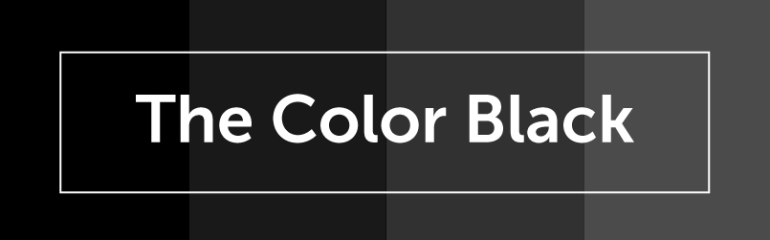 Black is commonly seen: Professional attire, luxury products, and limos.The Color Psychology of WhiteWhite is color that is complete and pure, making it a perfect example of purity, innocence, cleanliness, and peace. White can also represent new beginnings, providing a blank slate, and gives refreshment for new ideas. Since white has an equal balance of all the colors, it can exemplify several meanings, with equality outweighing them all. White is a great color for simplicity, cleanliness, and idea creation; however, avoid using too much white as it can cause isolation, loneliness, and emptiness.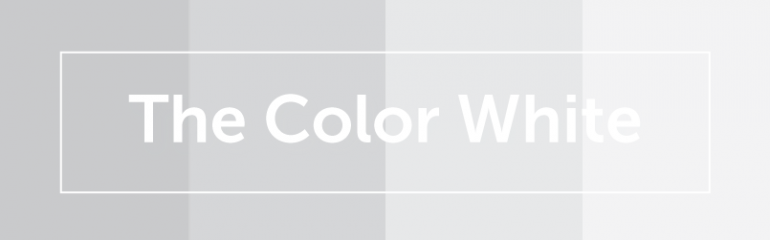 White is commonly seen: Weddings, website backgrounds, and doctor’s waiting rooms.More Scientific Findings of ColorBright ColorsFaber Birren, a 20th-century color researcher and author of Color Psychology And Color Therapy, discovered something interesting about general color groups. He found that bright light and bright colors promoted “big muscle” activity, while softer and deeper colors promoted mental and visual tasks better. He also discovered that red stimulates our nervous system while blue relaxes it. Red and related colors also caused people to overestimate the passage of time while cooler colors like green and blue were the reverse.That means that:Bright colors promote physical activity but make the passage of time seem slower.Cooler and softer colors are better for mental activity and make the time seem to fly by.Cultural ColorColor also means different things in different cultures. According to researcher Joe Hallock “Eskimos use 17 words for white as applied to different snow conditions, where in the Northwest United States there are only 4 or 5.”Every culture understands a color differently. It has a role to play in religion, politics, ceremony, and art. The culture your audience is in affects how they understand deeper meanings of color. Even the context you use the color in affects the meaning of color. For example, in India, red means purity, while in the U.S. it denotes passion and specific holidays.Word Connections To ColorIn a survey, people were asked to choose the color they associated with particular words.Trust: Most chose the color blue (34%), followed by white (21%) and green (11%)Security: Blue came out on top (28%), followed by black (16%) and green (12%)Speed: Red was overwhelmingly the favorite (76%)Cheapness: Orange came first (26%), followed by yellow (22%) and brown (13%)High Quality: Black was the clear winner (43%), then blue (20%)High Tech: This was almost evenly split, with black the top choice (26%) and blue and gray second (both 23%)Reliability: Blue was the top choice (43%), followed by black (24%)Courage: Most chose purple (29%), then red (28%), and finally blue (22%)Fear/Terror: Red came in first (41%) followed by black (38%)Fun: Orange was the top choice (28%), followed closely by yellow (26%) and then purple (17%)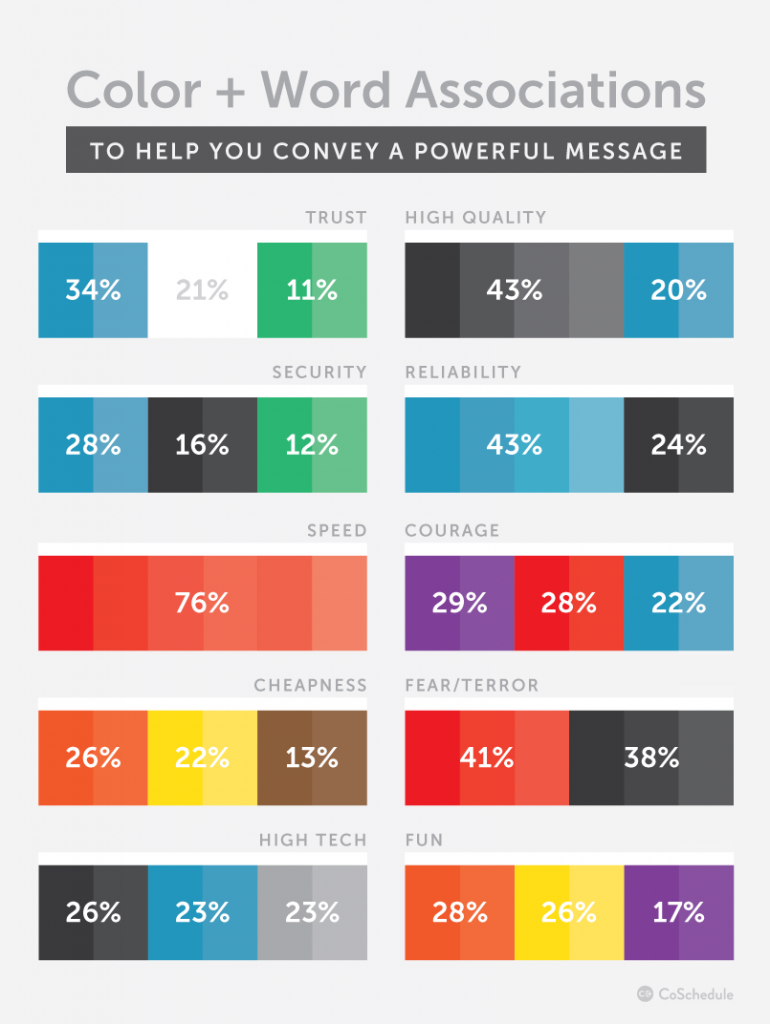 Blue is clearly a color people are positively drawn to, but beyond that, little else can be said.Depending upon the context of the rest of your content, black can mean high quality and trust, or it can mean fear and terror. It can’t do it on its own, but surrounded by your content, a color choice can bump up your intended meaning a notch.Blue is one of the most preferred colors, with the most positive connotations. #color #creativityCLICK TO TWEETWant to use Click to Tweet on your blog?Preferred Colors By GenderCompiling the results of many studies, the Kissmetrics blog came up with an excellent infographic on how men and women experience and react to color differently. Men and women have different color preferences.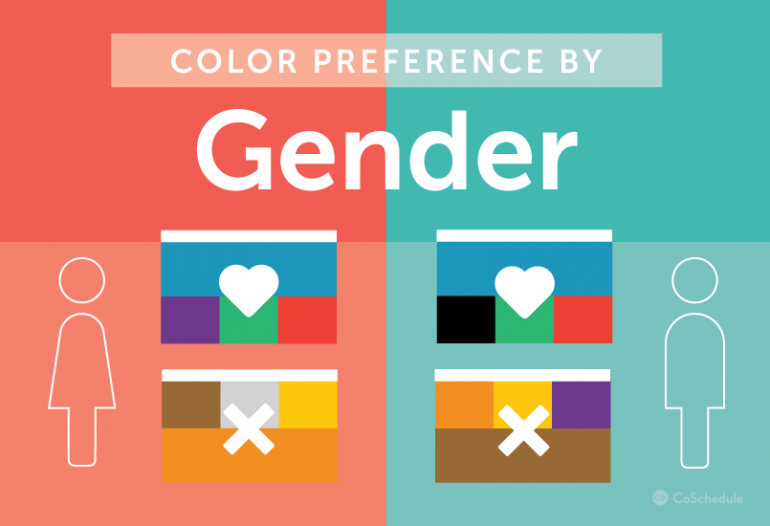 According to both the Kissmetrics blog and Hallock:Blue is the favored color by both men (57%) and women (35%), though it is more heavily favored by men.Men dislike brown the most while women dislike orange the most.Colors that were disliked were also seen as “cheap.”Men tolerate achromatic colors (i.e. shades of gray) better.Women preferred tints while men preferred pure or shaded colors.A majority of men (56%) and women (76%) preferred cool colors in general.Orange and yellow grow increasingly disliked as both genders get older.Women see more colors than men, generally. They are more aware of slight color differences within a color range.This may explain why men simply call the color blue…blue. Women, on the other hand, see cerulean, sky, teal, turquoise, and all sorts of varieties of blue. Perhaps it is a combination of being able to visually see more differentiation and considering it worthy of a more specific name. Perhaps men are better able to tolerate both colorless and bright color palettes because they aren’t as sensitive to the nature and nuances of the color as women seem to be. What does this mean for you?Well, is your audience mostly men or is it women? What age are they? Do the colors you’re using in your content marketing attract or repel that audience? If your audience is women, in particular, you must carefully choose colors that are not too raucous. If you are selling a luxury product, you want to avoid colors that are seen as cheap.Mood Colors And Emotions (Infographic)There are a few generalized understandings of what specific colors often mean to a large cross-section of people, with each color having negative and positive emotions associated with it.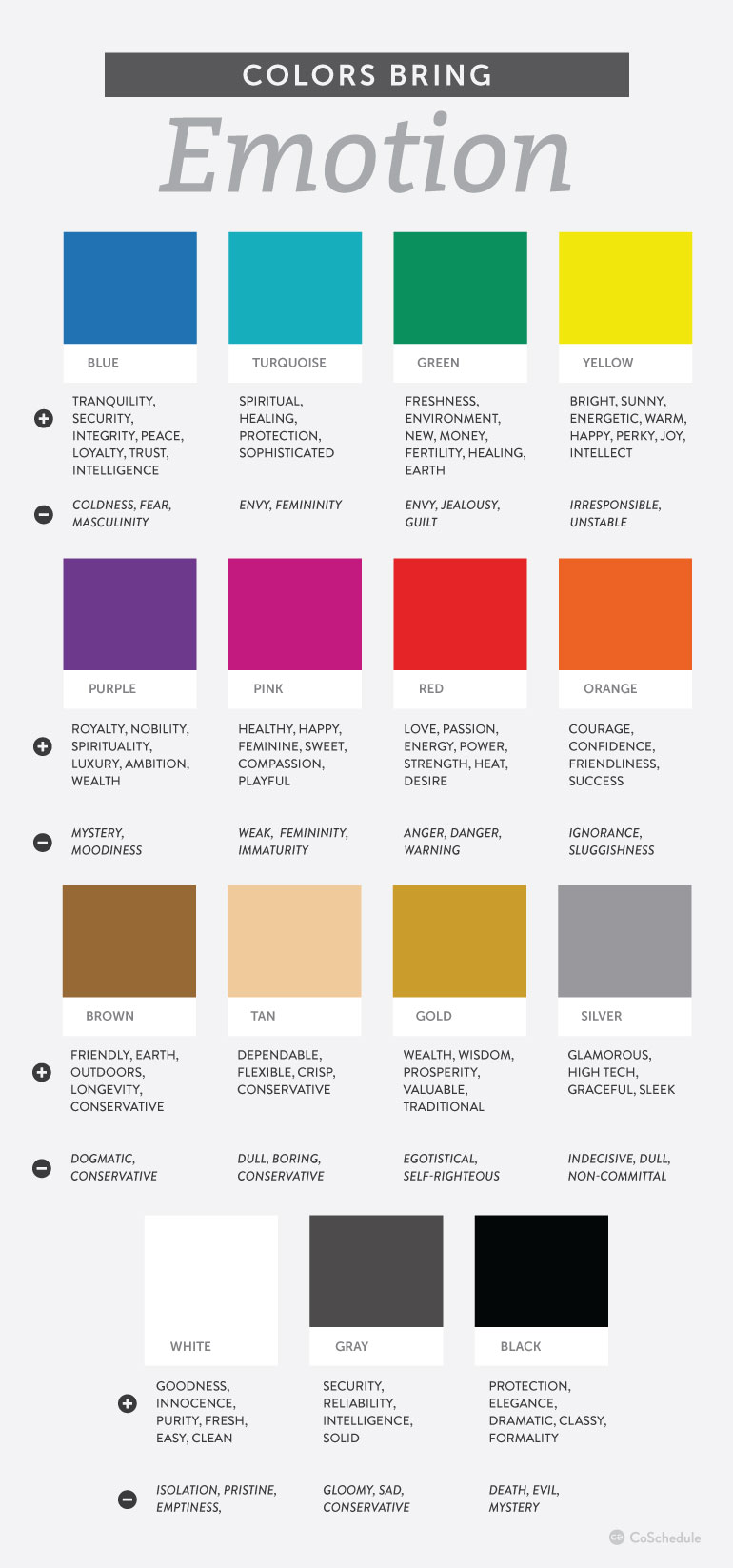 Color & Brand RecognitionHow people behave when they see color has a direct effect on your conversions. Will they click the button on your CTA? Will they read your pop-up graphic? Will they notice your email subscription box?According to the Institute for Color Research, people make a judgment about your content in 90 seconds or less. And, up to 90% of that judgment in that brief amount of time is influenced by the colors they see. Blogger Neil Patel gives further proof of how colors affect your conversion rate, revealing that 85% of consumers base buying decisions on color, and that full-color ads in magazines get recognized 26% more often than plain old black and white ads.In fact, color helps people recognize your brand by up to 80%. It’s important to choose your color carefully, and stick with it.When it comes to getting people to click a button or sign up, it’s not a question of which color is magic and makes it happen all the time. It’s a question of passive and active colors, of high and low contrasts, and of opposites, like our CoSchedule example where the orange button stood out from the blue.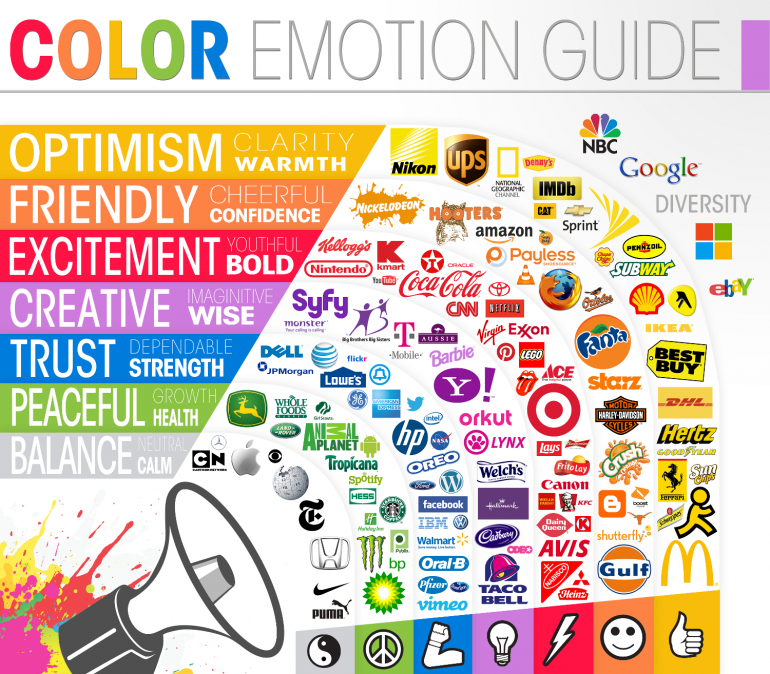 And it’s a question of which color tested best for you.Testing Your Best Colors: A CoSchedule Case StudyThe color combination of orange and blue is a powerful one. It’s fairly safe in respects to color blindness, and repeatedly gets favorable marks by people as a combination.But is it enough to just pick a great combination?Not at all; you need to know how to use those colors individually. Let’s look at CoSchedule and our Facebook promotions as an example. We’ve created several designs over the last year, some with a blue backgrounds, and others with orange backgrounds.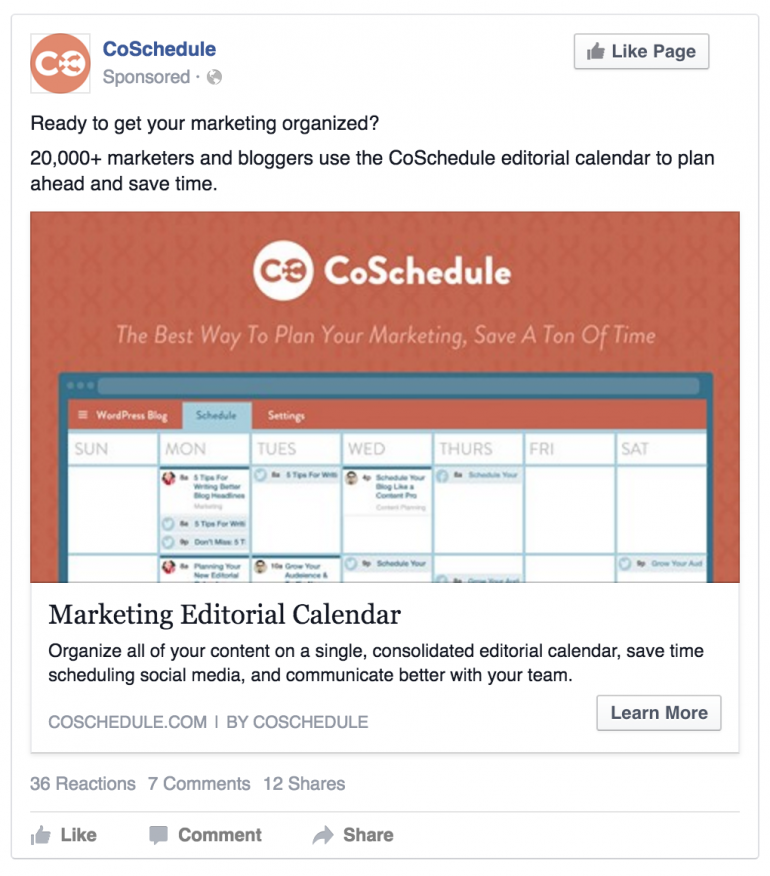 The promotions with the orange backgrounds consistently made people more likely to click than those with the blue backgrounds! It made sense, though. Think about Facebook. It is a predominantly blue network, and so our orange image stood out more than our blue image did.This doesn’t mean that orange is the color you must use. It means we tested our two colors and found that orange worked the bestTest your colors to find out which colors will make people click into your content more often.CLICK TO TWEETWant to use Click to Tweet on your blog?It means we tested our two colors and found that orange worked the best for us on Facebook. It might even vary from social network to social network so make sure that you do your own testing.What worked on Facebook might look different than Twitter. You need to find out if your red button beats your green button (as Hubspot discovered) on your own. The color of the rest of the page, your content, and the placement objects will make your results different from what someone else has discovered.Now You’re A Color Psychology Expert! Color in general is fascinating to study, from both a theory and psychological standpoint.From Newton, Goethe, Itten, Hering, Young-Helmholtz, Birren, or Müller (yes, there have been many theories on color throughout history), the lowly color wheel has been considered and reconsidered again and again. The effect color has on us and our behavior has been studied repeatedly.When it comes to choosing colors, you must test. You cannot know how your audience will respond to your colors in your content and layout without creating thoughtful A/B tests to determine which color combinations and placements generate the most leads and traffic in your content.An earlier draft of this post was written and created by Julie Neidlinger. It was updated on April 18, 2016 by Ashton Hauff.Content Marketing , Top Content / 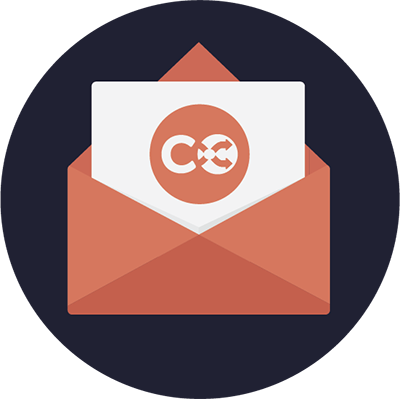 SAVE TIME,
WORK SMARTER, GROW YOUR AUDIENCE.Get actionable content delivered to your inbox every week.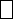 Written By Guest AuthorThis post has been updated from its original version by Ben Sailer. Ashton Hauff of CoSchedule enhanced, optimized, and designed it.